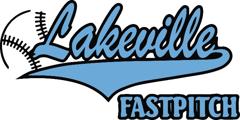 Lakeville Fastpitch Softball Association Board MeetingMonday, March 28th, 2016Green Mill in Lakeville - 7:00 pm MinutesRoll CallCommissioner – Bill Hoffman (P)Traveling Director – Heather Myhre (P)Equipment Director – Peter Nutter (P)Player Development Director – Bill Cook (P)Player Development Asst - Jodelle Bendickson (A)   Registration/Uniform Director – Joe Spark (P)Secretary/Volunteer Program – Ryan Kraft (P)Treasurer – Barb Timm (P)Tournament Director – Julie & Todd Rasmussen (P)Marketing & Communications Director – Tammy Brandt (P)Fields Director – Jim Huber (P)In-House Director – Jeff Zeien (P)Parent ForumNo parents attendedMel Simon Perspective on ICE Level	Suggested someone needs to be Director of ICE ProgramNeeds to be better managedWill come back next meeting with more direction and possible planUpdate on 8/10U Teams & Coaches24 players for 8U to make 2 teams65 players for 10U to make 5 teamsTeams will be announced this weekLakeville Tournament UpdatesClassic has 16 Teams Registered and PaidGrand Slam has 30 Teams Registered and PaidExpecting to get more teams for bothCity LOA Donation and Capital ImprovementsLFSA will make a $1000 Donation to Land of Amazement and hold off on Aronson Irrigation plan until 2018Pitch/Hit/Run & Partnership with LBAWill be held on April 23rd from 12-2pm alongside LBA Opening DayRyan to add volunteer hoursCoaches Clinic Jodelle has scheduled Julie Standering to run on April 9th from 2-6pmLocation TBD.  Heather will find locationImportant Upcoming DatesFamily Fun Night at Ames on April 16th from 5-7Traveling Parents Meeting Tuesday April 5th 7-8:30 @LSHS Lecture HallIn-house Parents Meeting 19th 7-8:30 @ LSHS Lecture HallAdditional Updates on Uniforms, Equipment, Fields, etc.Field assignment to happen this week. Jersey for 12U & 14U have been orderedJerseys for 8U & 10U will be ordered once teams are announced this weekNo equipment updates.  Everything ready to go Support Level for High School ProgramsApproved $500 per high school program’s booster clubSponsorshipsLooking at Toppers Pizza and Baldy’s Barbecue as potential sponsorsJulie looking into thisOther BusinessNo new business at this timeNEXT KEY MEETINGS ARE TRAVELING PARENTS MEETING ON APRIL 5TH, IN-HOUSE PARENTS MEETING ON APRIL 19TH (See details above).  NEXT BOARD MEETING WILL BE HELD AT GREEN MILL IN LAKEVILLE ON APRIL 25TH @7:00PM (will conduct Parent Forum at beginning of meeting if any parents show)